Serie MAX Module E60  By Introplus.be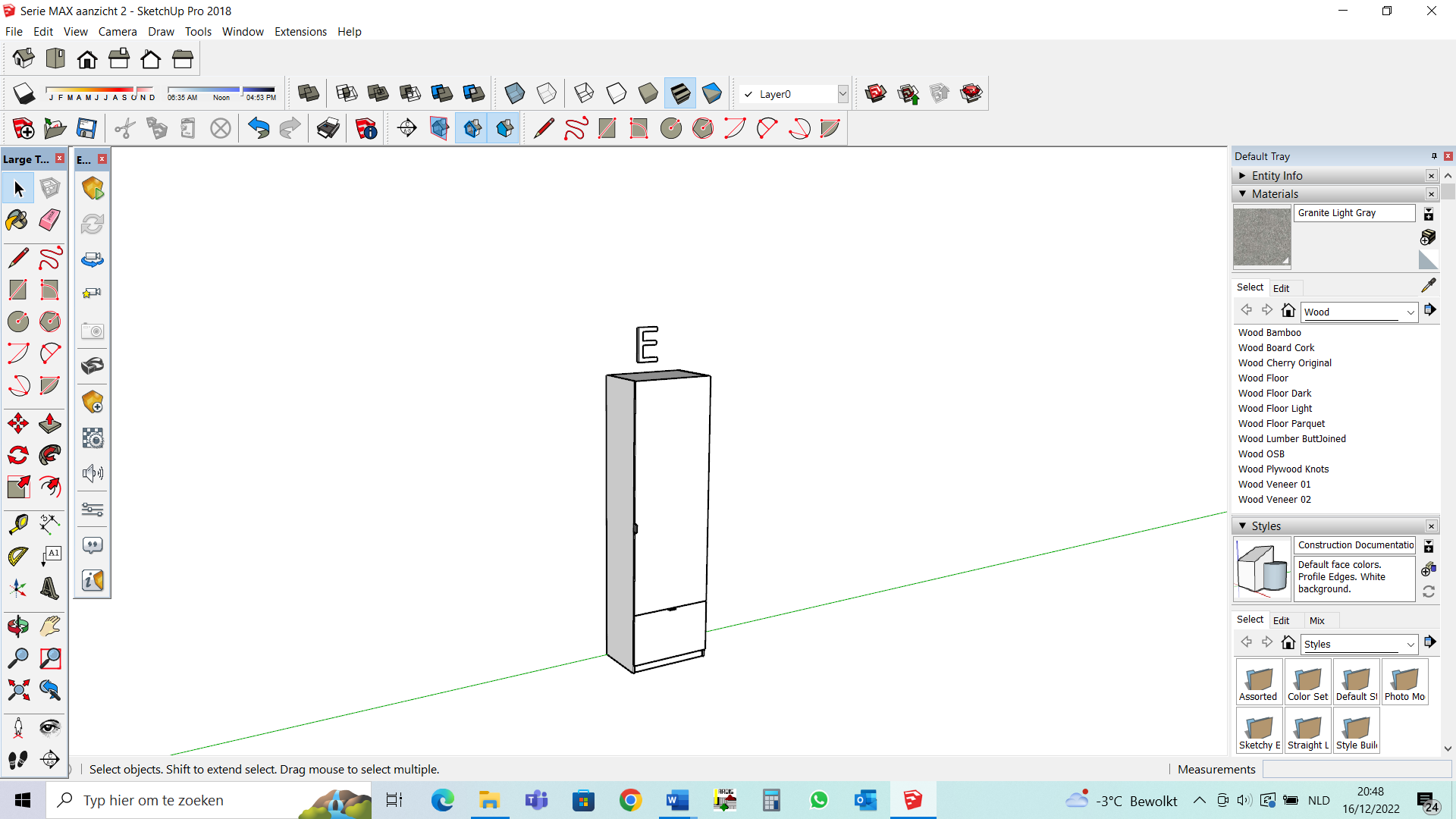 Onderdelen : Zijde Links 1xZijde Rechts 1xKop en grond 2x ( zijn gelijk aan elkaar )Banken 4xDeuren 1x ( omkeerbaar )Plinten 2x ( sluitingen naar binnen steken ) ( zijn gelijk aan elkaar )Aluminium trekker 2xZakje met het nodige beslag voor montageHaal alles uit de verpakking en sorteer na afloop.Wij raden aan de kast na montage te bevestigen aan de muur d.m.v.. L-haak ( niet meegeleverd ) wij zijn niet verantwoordelijk voor verkeerdelijk gebruikWerk op een vlakke plaats en bij voorkeur op karton of deken.Neem de handleiding eens goed door vooraleer je start, dit maakt het duidelijk en werkt makkelijker.Stap 1:Bereid de linker en rechter zijde voor. ( tip: tel de gaten ) rechter zijde is het spiegelbeeld van de linker zijde. Let goed op wat de bovenkant is, dit is voorzien van een gaatje, zie foto 1.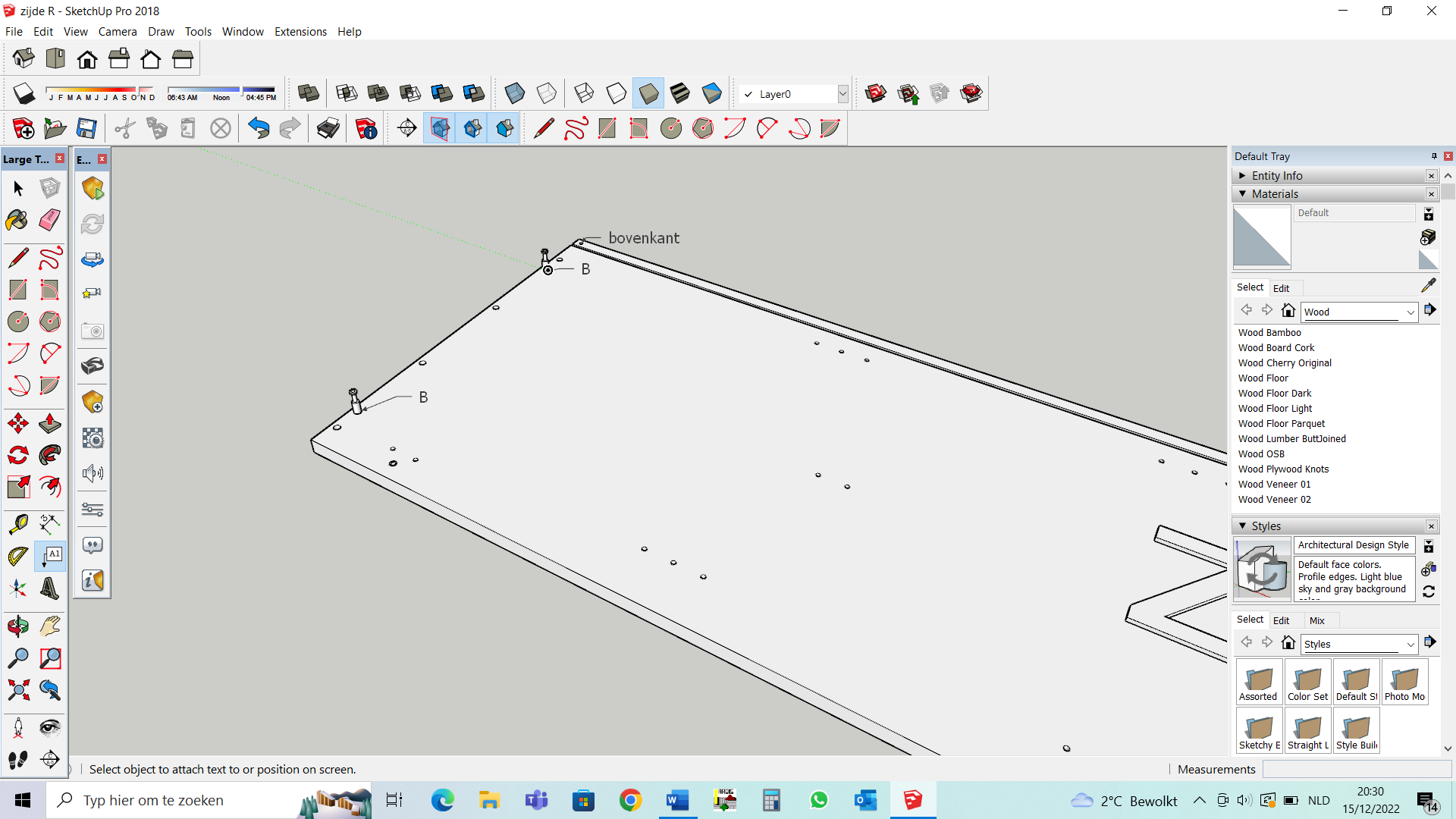 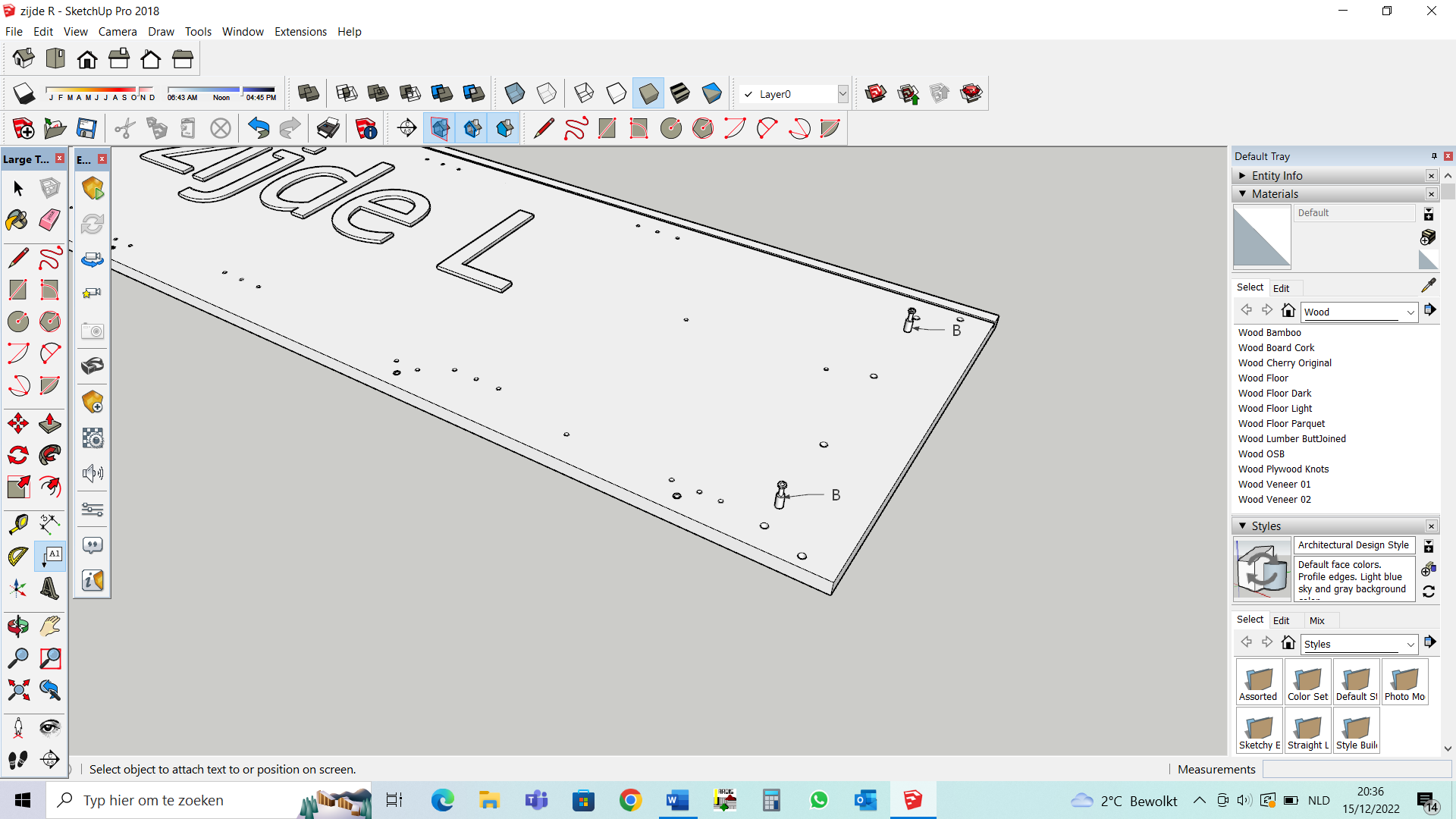 Stap 2 :Bereid de kop en grond voor.Plaats beslagonderdeel “A” in de voorziene openingen met kruisje naar boven en pijltje in de richting zoals aangegeven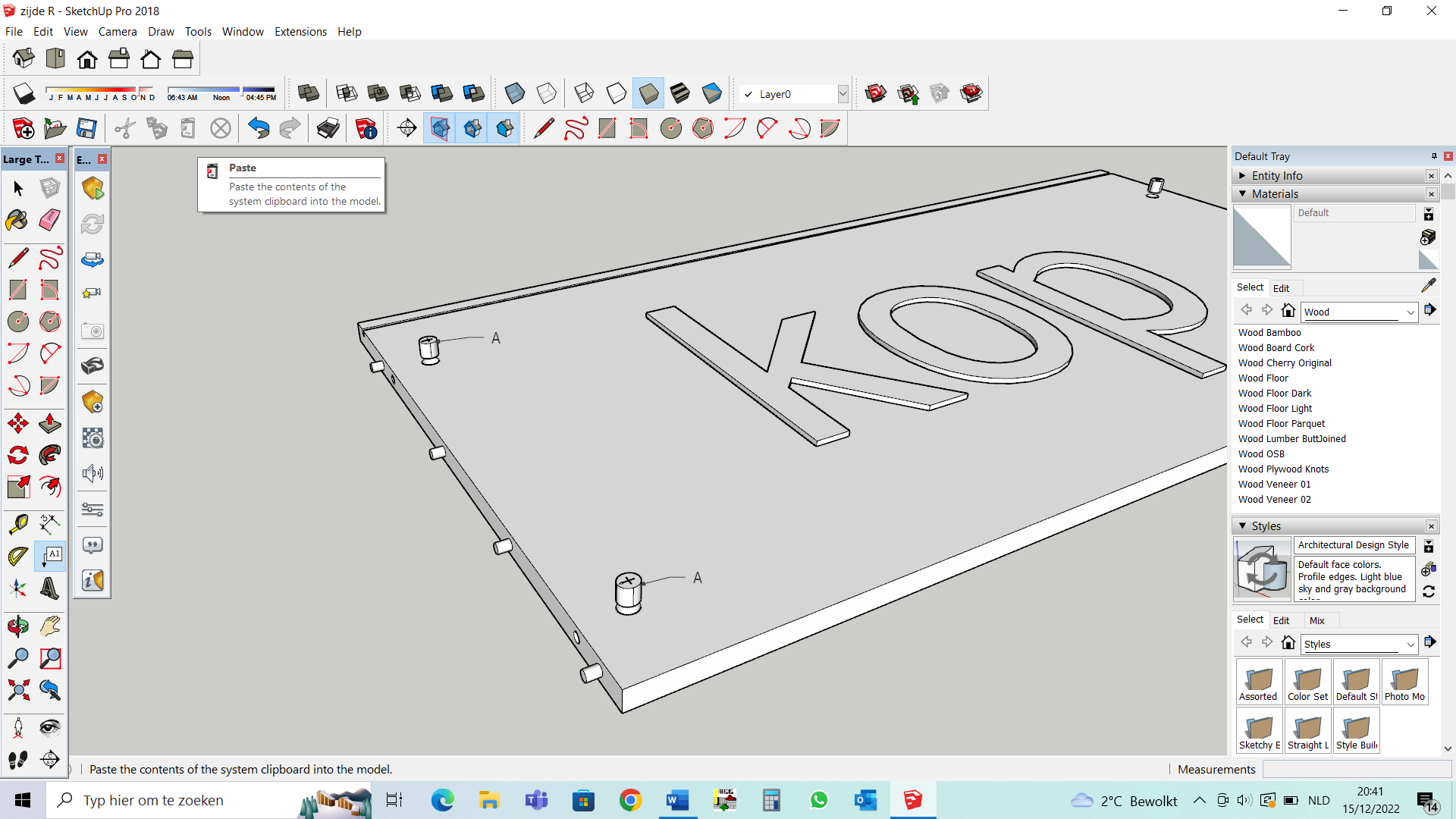 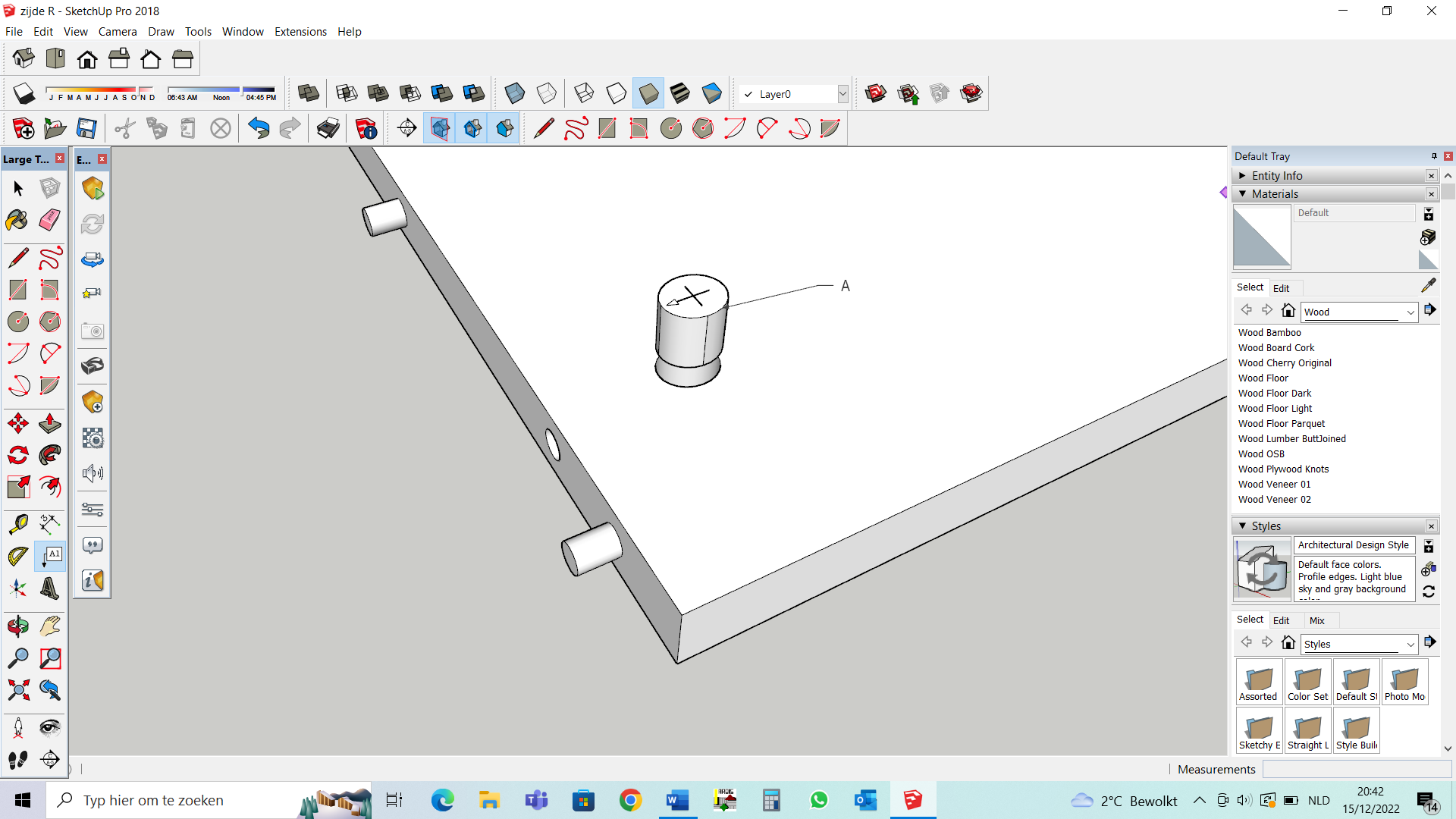 Stap 3:Bereid de grond voor om de plinten te monteren.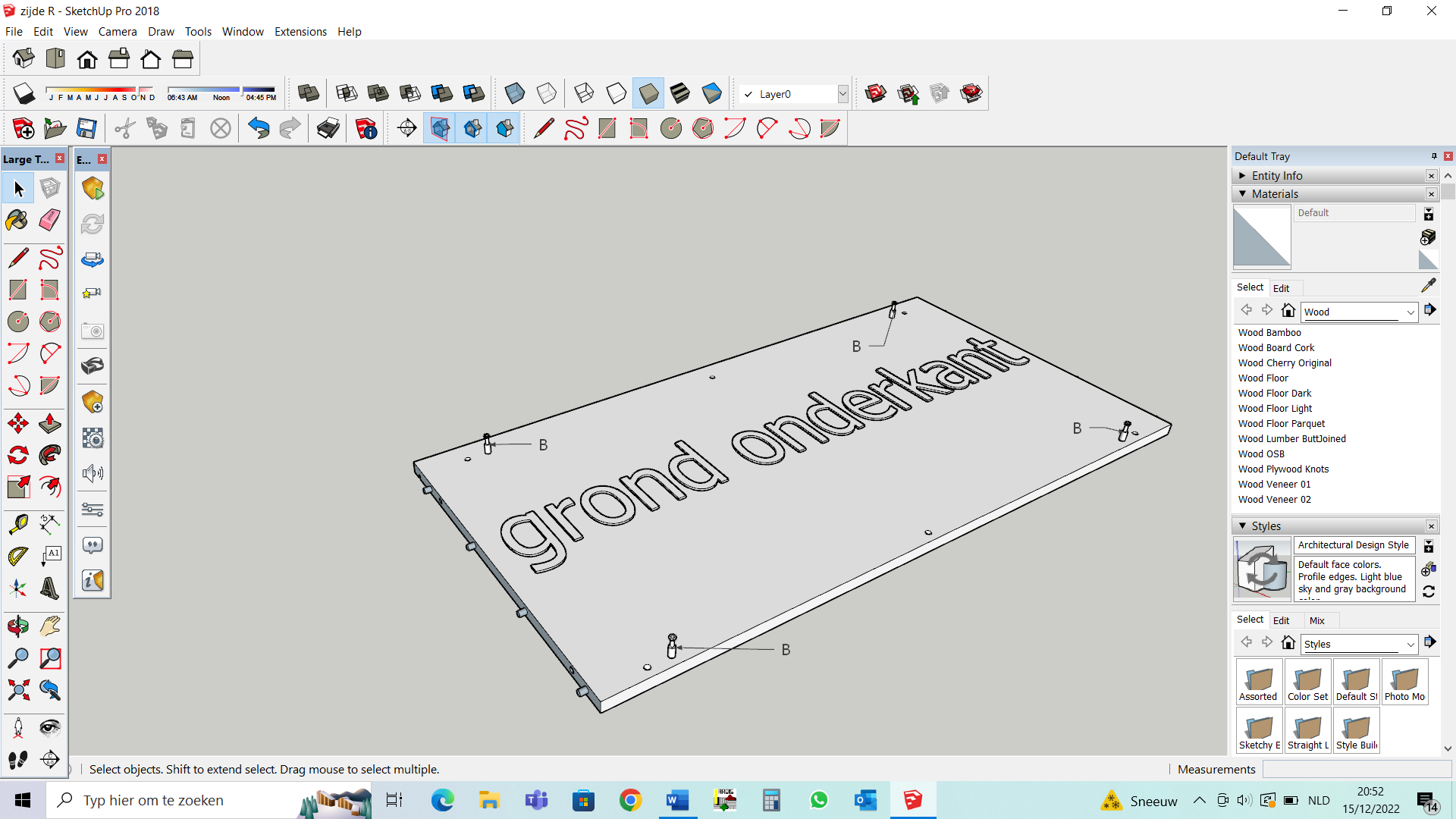 Stap 4:Bereid de plinten voor om op de bodem te monteren.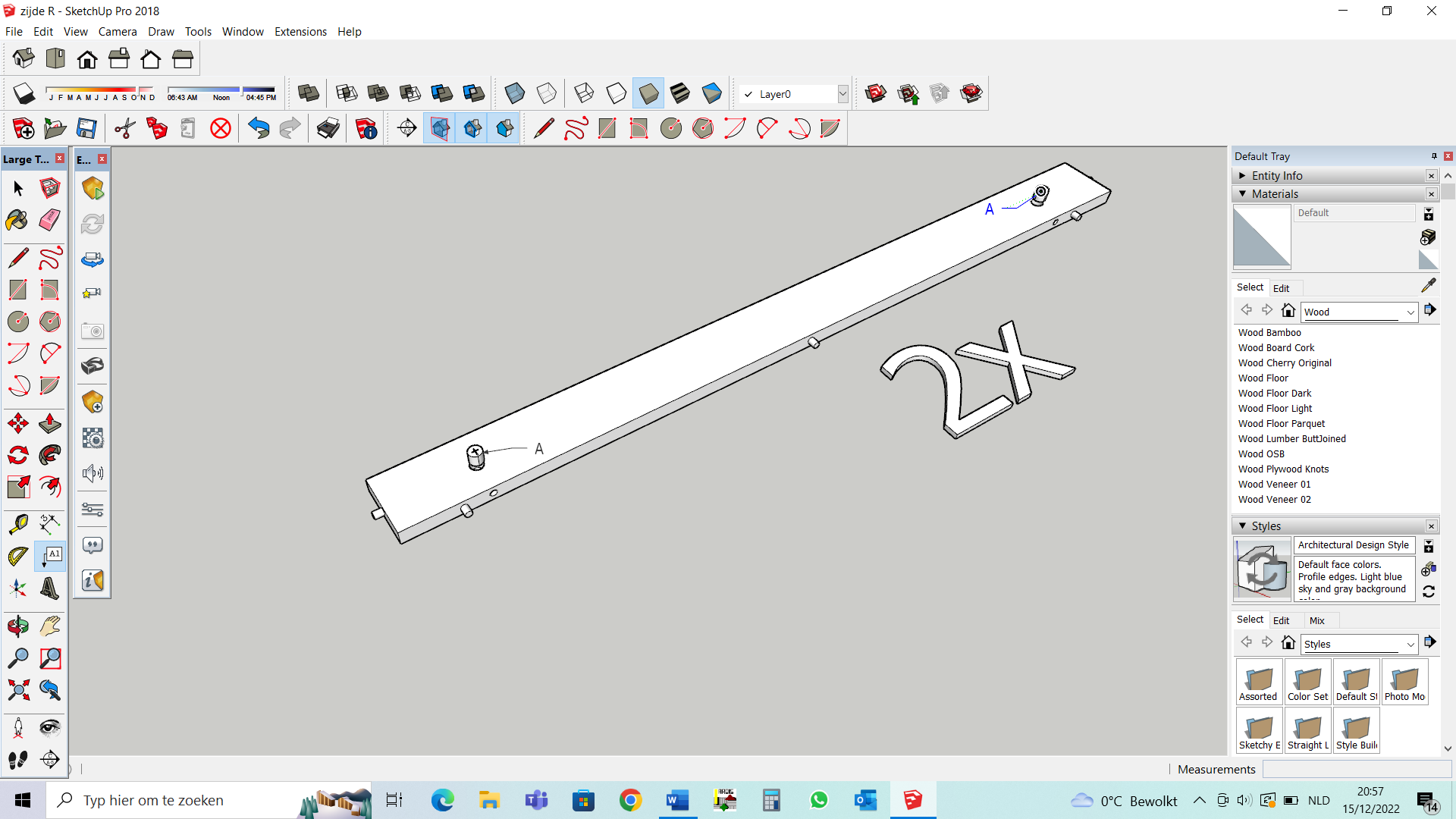 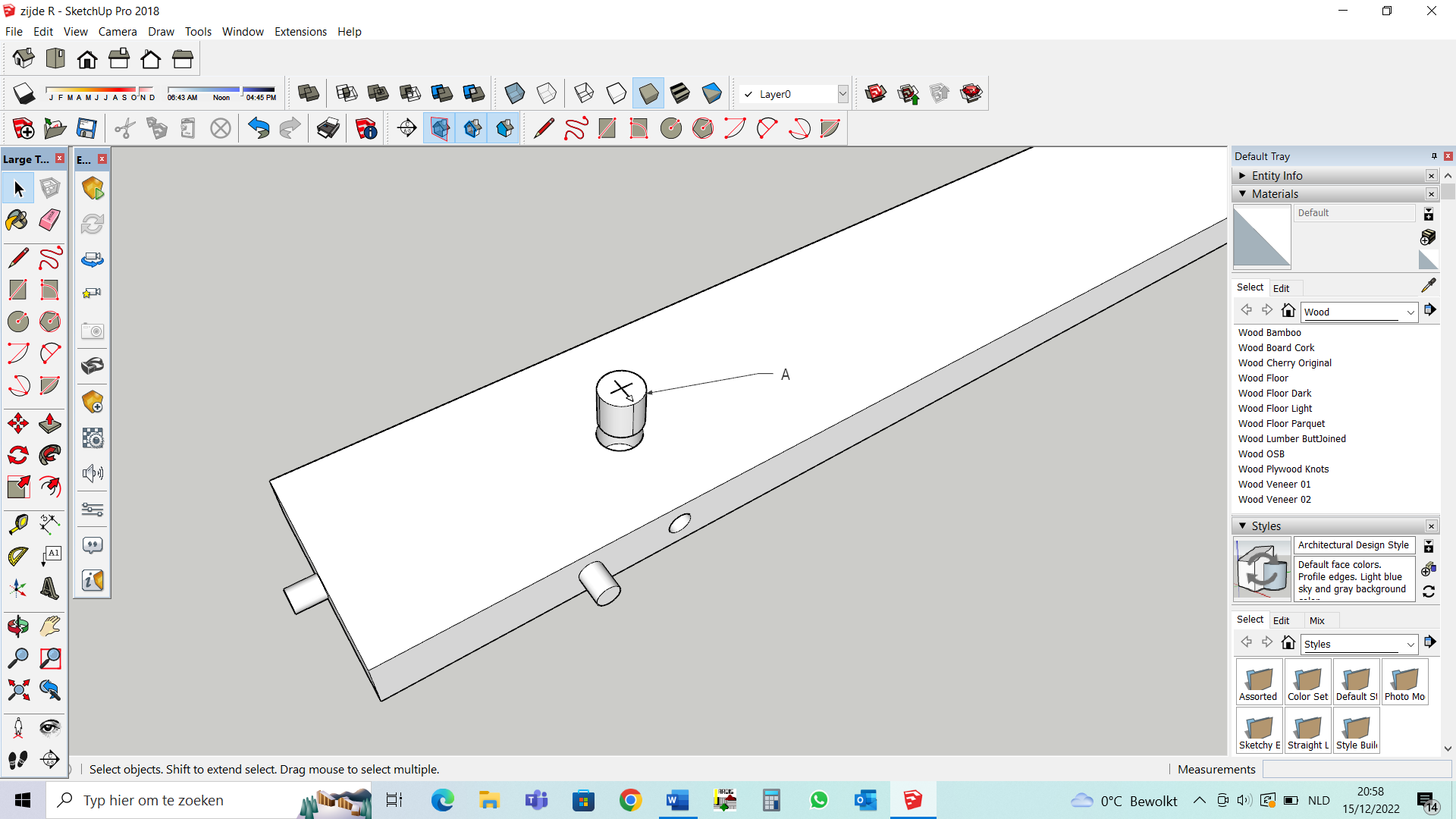 Stap 5:Plaats de plinten zoals aangegeven op de onderkant van de grond en draai sluitingen “A” aan.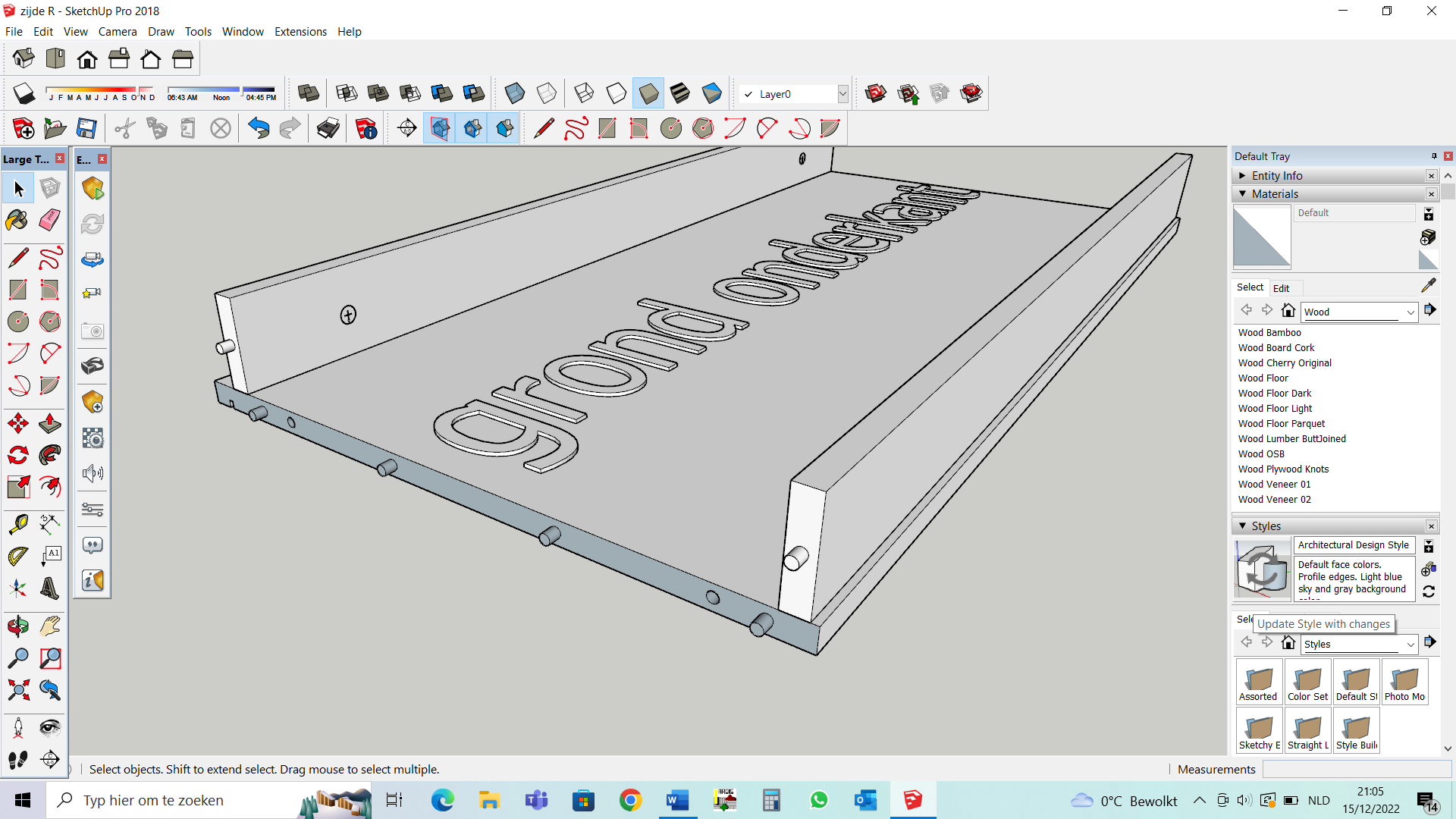 Stap 6:Draai bodem om en verbindt deze met zijde links of rechts zoals aangegeven en draai de sluitingen “A” aan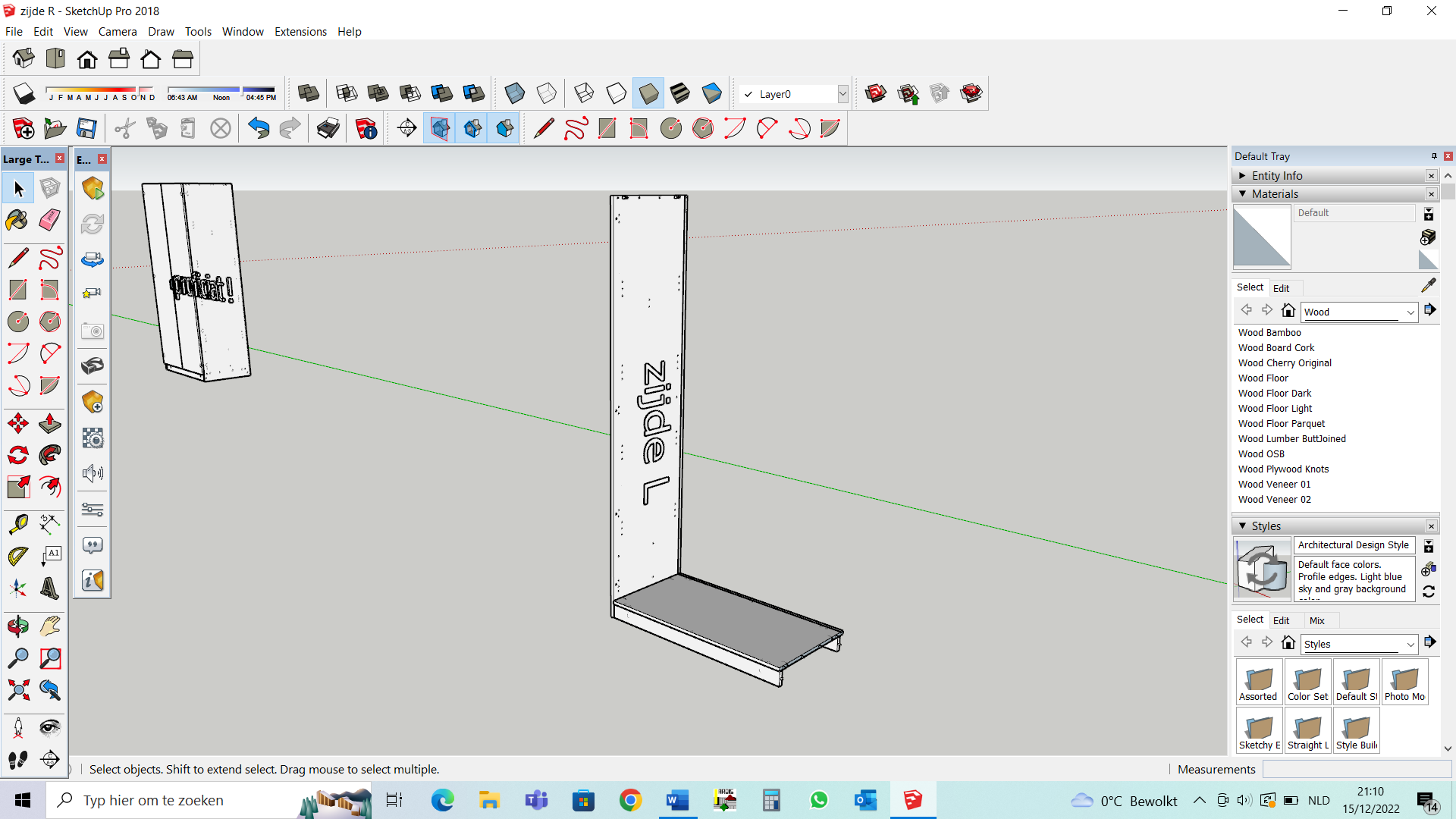 Stap 7:Plaats rug in de groef van de zijde & bodem en zet vast met adapter “G” in de rug en schroef “F” in de zijde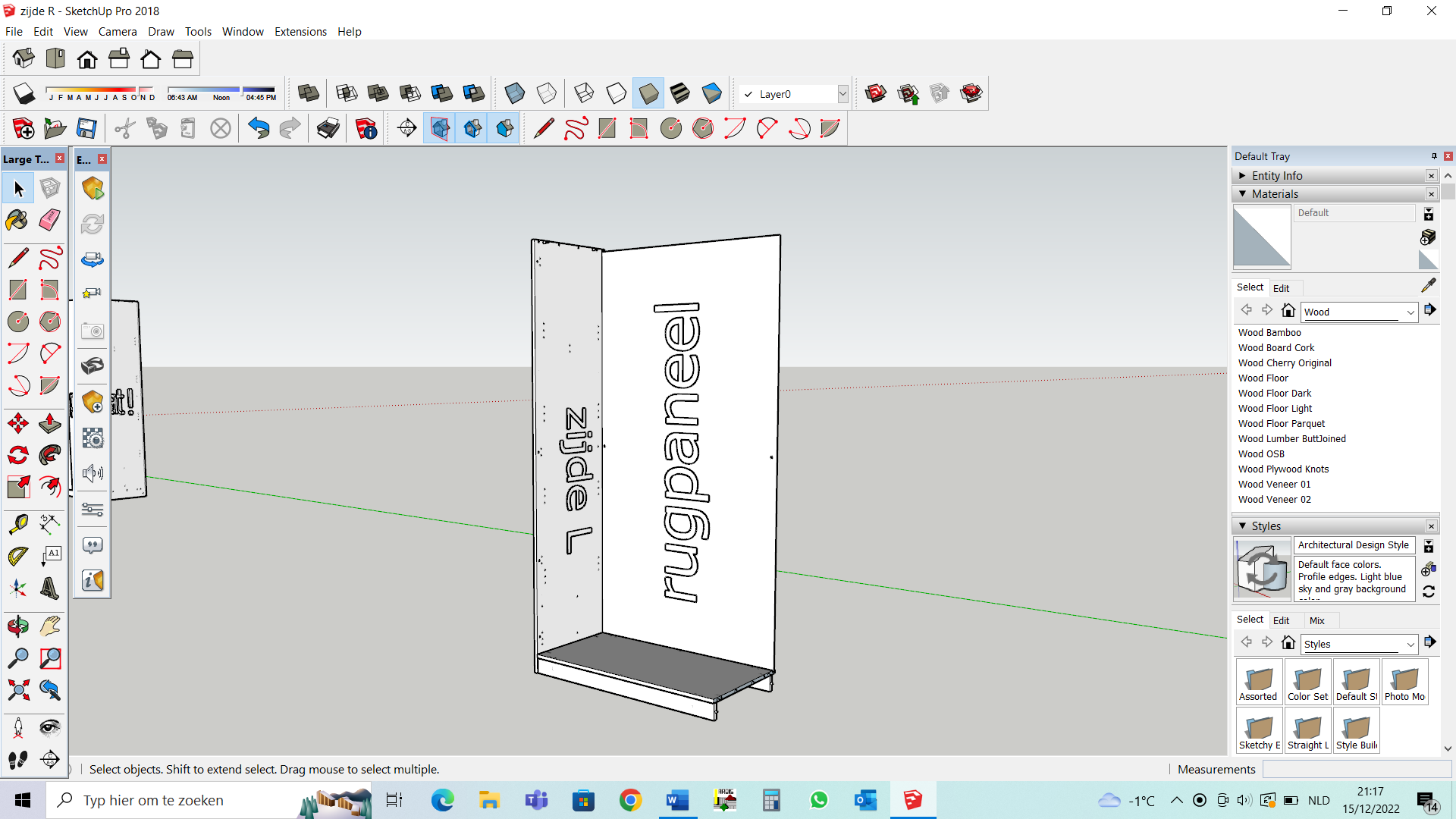 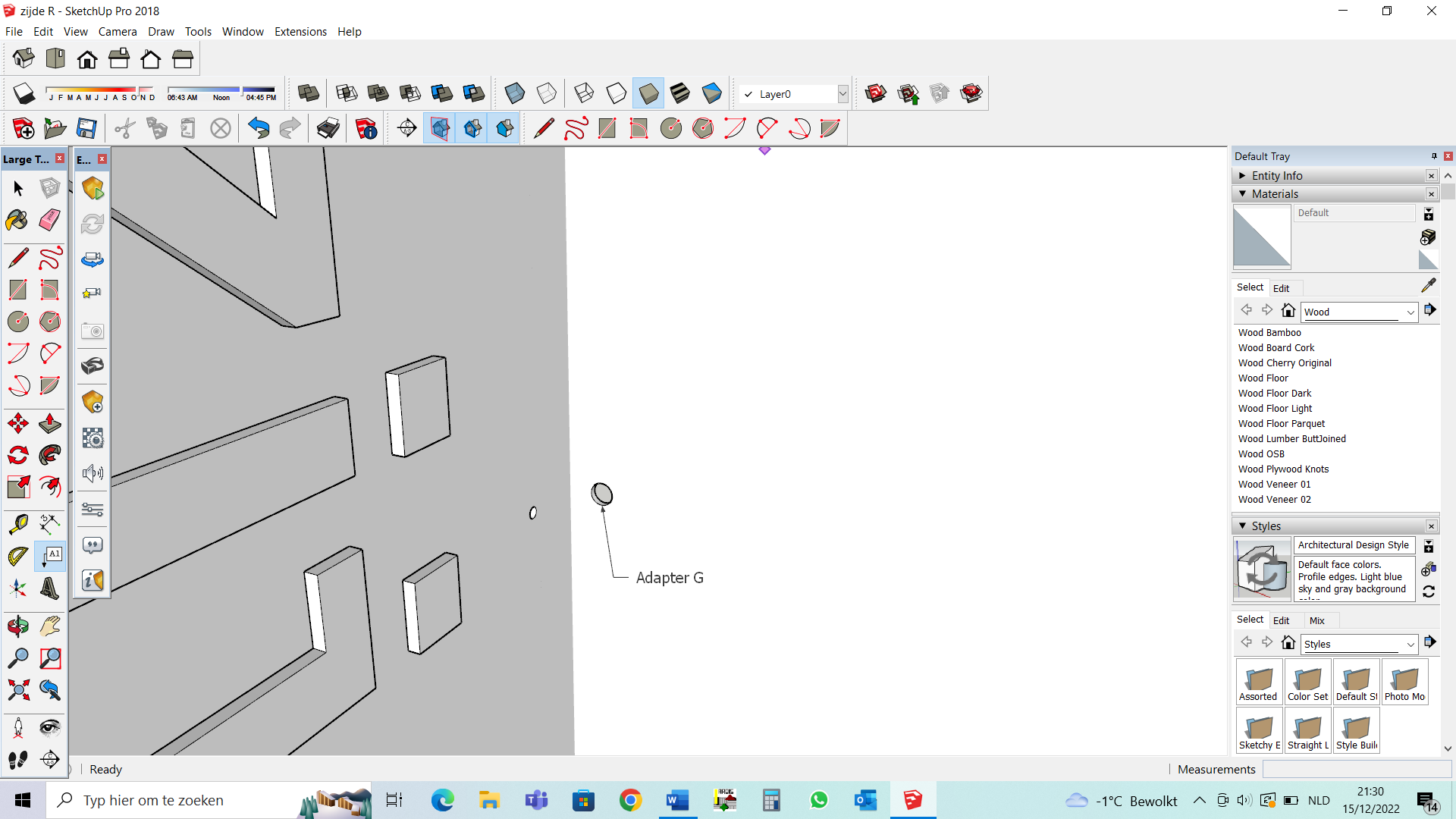 Stap 8:Plaats kop ondersteboven op rug paneel met groef naar beneden en schuif in de zijde, draai vervolgens de sluitingen “A” aan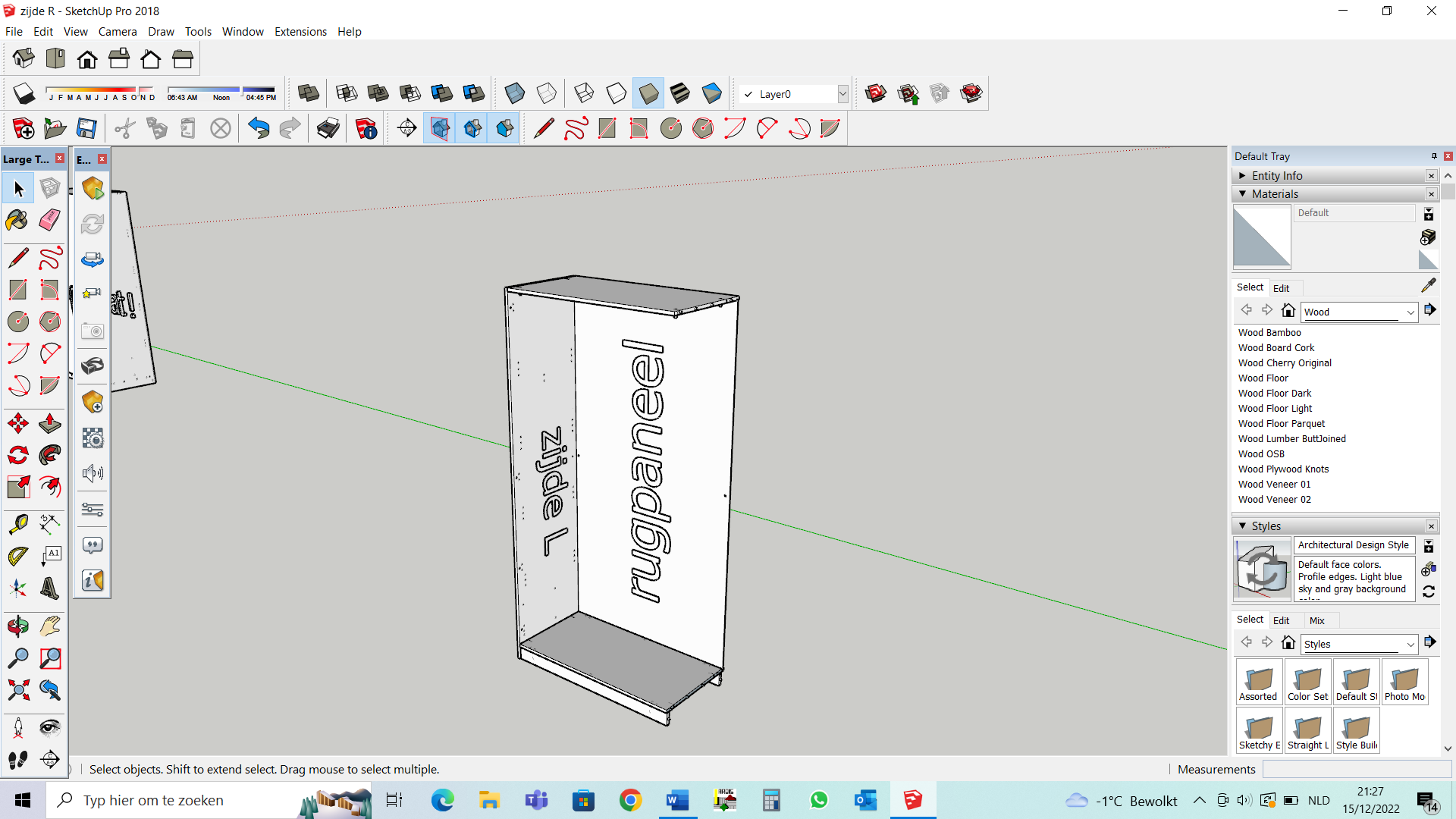 Stap 9:Plaats de andere zijde en draai de sluitingen “A” aan.Plaats vervolgens de andere adapter “G” en schroef “F” in de rugStap 10:Verdeel de bankdragers “H” op de gewenste hoogte ( 4 niveaus ) en plaats de banken in één verticale beweging neerwaarts op de bankdragers ( banken zijn voorzien van boringen waarin de bankdragers passen ) deze houden op hun beurt de zijden samen.De onderste bank dient afgestemd te worden net boven de lade.Stap 10a:Schroef de ladegeleiders op de daarvoor voorzien plaats, die is voorgeboord in de zijdes.Zie beslagoverzicht waar de schroeven moeten ingedraaid worden, volg de rode bolletjes.De bijgeleverde geleiders geven aan wat links en rechts is.Plaats de reeds voor gemonteerde lade, de geleiders dienen zich in ruststand te bevinden.Leg de lade op de geleiders en schuif in één beweging de lade in de kast tot je klik hoort.Bevestig nu de ladefronten aan de reeds ingeschoven lades door het front met de haken gericht naar de lade en de haken naar beneden tot je beide kanten hoort klikkenLade is nu klaar en kan indien nodig geregeld worden door aan de zijkanten aan het wieltje te draaien. Hiermee kan je de lade op en neer afregelen.Stap 11:Bereid de deur voor, door beslag “C” erin te monteren ( de scharnieren zijn voorzien van euro schroeven “E” ) ( een E & D module hebben deuren die korter zijn en hebben maar 2 scharnieren per deur )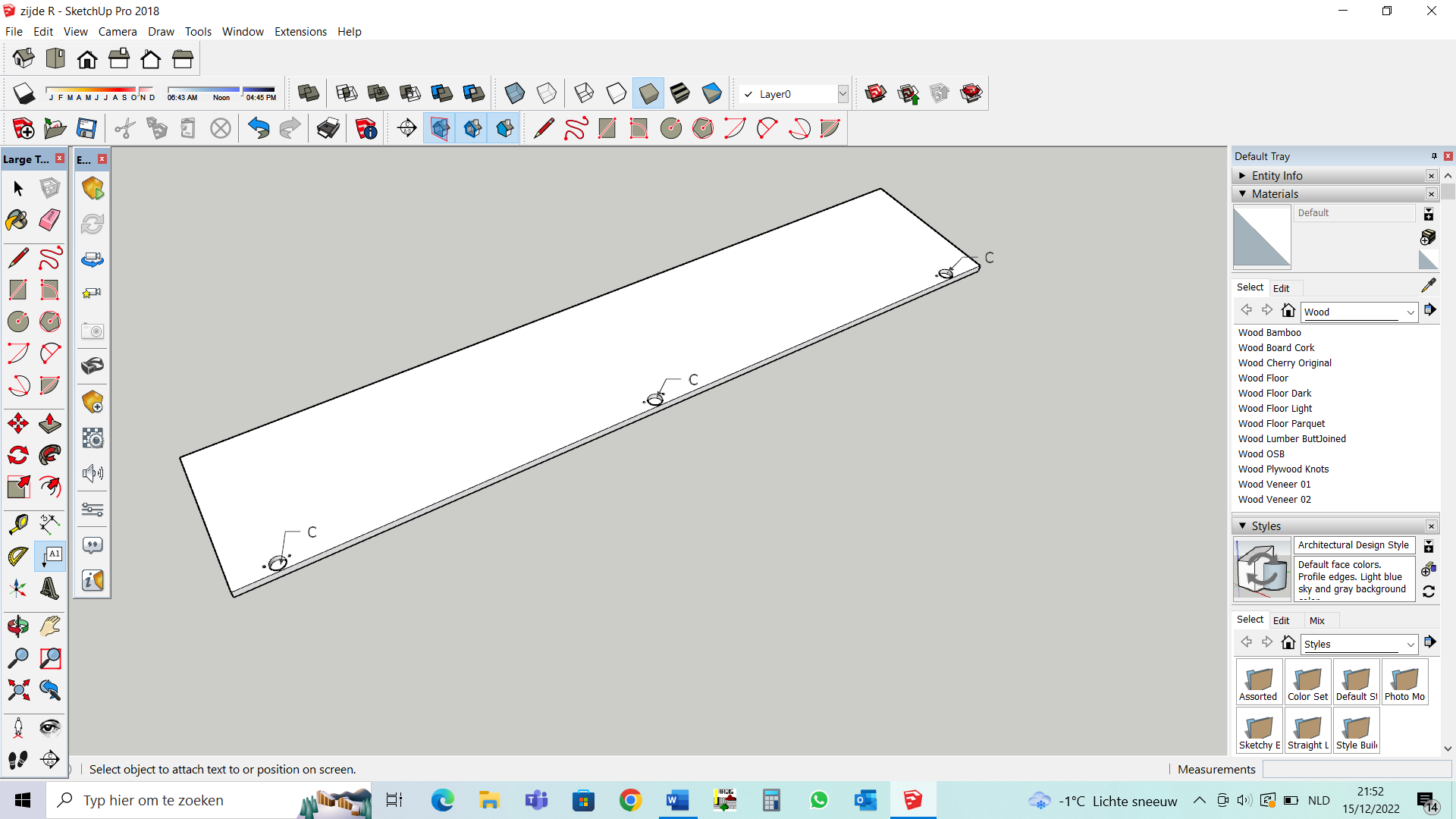 Stap 12:Plaats de deur en schroef de bevestigingsplaat vast in de daarvoor voorziene voorgeboorde gaatjes.Bijregelen kan in de scharnier zelf indien nodig ( normaal niet indien kast perfect pas en vlak staat opgesteld )Stap 13:Plaats de trekker “D” op de daarvoor voorziene plaats ( kies de deur rechts of links ), er zijn schroeven 2.5 x 20 voorzienProficiat, kast is klaar voor gebruik. Wij raden aan de kast te bevestigen aan de muur voor optimale veiligheid.Geniet nu van jullie nieuwe kast.